8C SI Units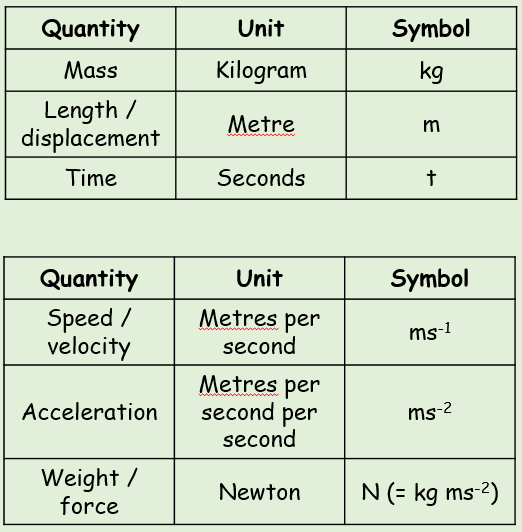 The Normal ReactionFrictional ForceTensionThrustResistanceGravityWeightBuoyancyWrite the following quantities in SI units:4km0.32g5.1 x 106 kmh-1The plane below is mid-flight. State the names of the labelled forces acting on it.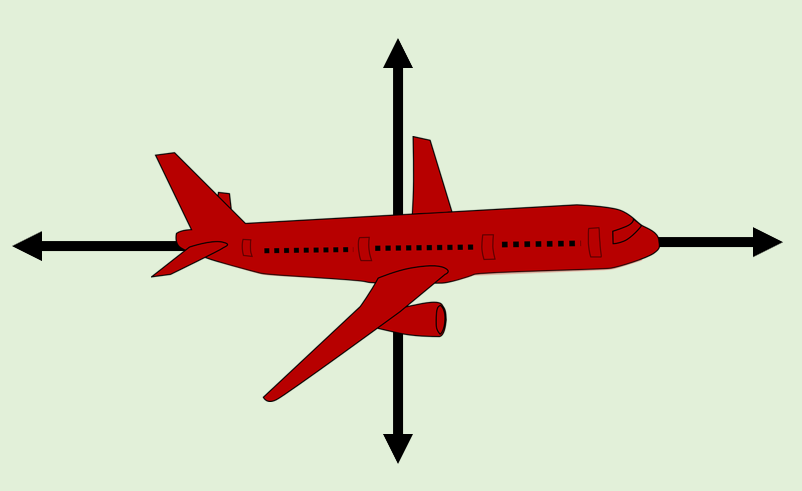 